FAYAZ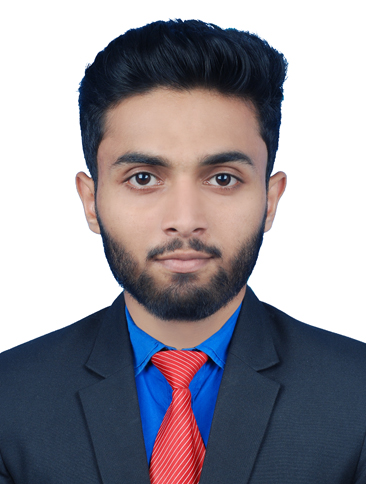 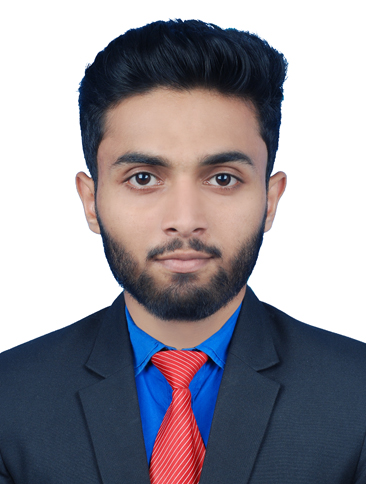 FAYAZ.337197@2freemail.com  ObjectivesTo apply my knowledge, technical, managerial and communicative skills to meet the real world challenges.To work in a dynamic and high growth environment where I will be able to give my best input and prove myself to be a valuable asset to the organizationWork Experience	Capgemini Management consulting company                      Process Associate         11.02.2015 – 1-02-2017 Capgemini is a   French multinational management consulting corporation headquartered    in Paris, France. It is one of the world’s largest consulting, technology and outsourcing companies with 180,000 employees in over 40 countriesPerform Balance Reconciliation and Transaction processing to the   Ledgers etc. Perform cash clearing activity on daily basis Perform G/L correction entries Perform suspense accounts entries and report  Understands the accounting entries generated during the processUnderstands the significance and impact of journals postedHandling/Responding to client across various geographiesPerforming month end task as per the schedule                        		AchievementsAchieved Best Team Player AwardAchieved Best Team award for recognition of exemplary performance,     attainment of business goals and exceptional     commitments towards   team work Achieved Email award for extended support for other team Biju Associates                           Accounts Assistant                           From 02-16-2015 to 11-16-2015   Maintenance of various accounting register for purchase and sales. Assisted in the preparation of financial statementsAssist with reviewing of expenses, payroll records etc. as assignedPreparation and Maintenance of Books of Accounts of various entities.Analysis & vouching of major expenses.Preparation of debtors, creditors and tax statements Perform Balance Reconciliation and Transaction processing to the LedgerEducationTraining CoursesProjects	Technical Skills			Personal Details   				Date of Birth        	     : 15-11-1992 		Gender               	     : Male 		Marital Status                    : Single Declaration I hereby declare that all the information mentioned above is true and correct to the best of my    knowledge and belief. Degree/ CertificateInstitute/ UniversityPercentage Year of PassingM.Com (Business Finance)Pondicherry University69%2013-15B.Com (Computer application)College of Applied Science, Calicut University70%2010-13Certified Professional Accountant (CPA), Recognized by IAF                    First class        Tally 9, (4.92 Version)A Grade Title    Analysis of net profit and cash from operating activity Duration           2 months (May-June, 2014)OrganizationStandard Tile and Clay Works Pvt. Ltd CalicutApplications/Software Well versed with SAP, Tally. ERP 9(4.92 Version), Microsoft Office (Advanced MS-Excel, Word etc.), Microsoft Office Outlook 2010.